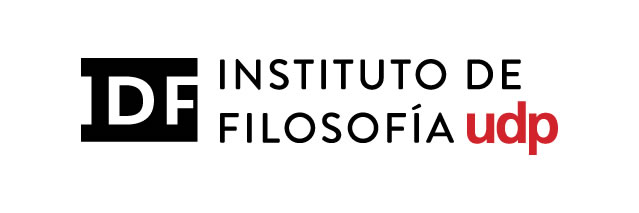 FORMULARIO DE EVALUACIÓN DE POSTULANTESADMISIÓN AÑO  ………El siguiente informe corresponde a la evaluación que realizará el comité de admisión a TODOS los postulantes al Magíster en Pensamiento ContemporáneoNOMBRE DEL EVALUADOR: NOMBRE POSTULANTE: FECHA Y FIRMACATEGORIAS DE CALIFICACIONCATEGORIAS DE CALIFICACIONCATEGORIAS DE CALIFICACIONCATEGORIAS DE CALIFICACIONCATEGORIAS DE CALIFICACIONCATEGORIAS DE CALIFICACIONCATEGORIAS DE CALIFICACIONCATEGORIAS DE CALIFICACIONCATEGORIAS DE CALIFICACIONCATEGORIAS DE CALIFICACIONCATEGORIAS DE CALIFICACIONSobresaliente1Muy Bueno2Bueno3Regular4Malo5Antecedentes académicos (35%)Antecedentes académicos (35%)Antecedentes académicos (35%)Antecedentes académicos (35%)Antecedentes académicos (35%)Antecedentes académicos (35%)12345Notas y ranking – 20%Calidad de programa de pregrado – 15%		Trayectoria académica y laboral (35%)		Trayectoria académica y laboral (35%)		Trayectoria académica y laboral (35%)		Trayectoria académica y laboral (35%)		Trayectoria académica y laboral (35%)		Trayectoria académica y laboral (35%)12345Currículo (publicaciones, ayudantías, conocimientos de idioma, participación en proyectos de investigación, experiencia profesional de otro tipo) – 20%Cartas de recomendación – 15% Antecedentes adicionales (30%)Antecedentes adicionales (30%)Antecedentes adicionales (30%)Antecedentes adicionales (30%)Antecedentes adicionales (30%)Antecedentes adicionales (30%)12345Declaración de intereses – 10%Ensayo (muestra de escritura) – 20%